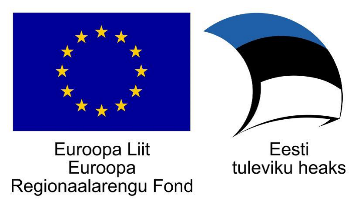 Projekti „Tehnoloogiamooduli välja töötamine, sh SAHVRi loomine ning Tallinna Tervishoiu Kõrgkooli õppehoone majatiibade ühendamine (Tervise tehnosahver) - sisutegevused" tegevus 9 Rahvusvahelise konkurentsivõime tõstmisele suunatud tegevused: inglisekeelsete õppekavade ühisosade loomine ja farmatseudi rakenduskõrgharidusõppe õppekava loomine.Tegevuse 9 periood 01.05.2017-30.09.20202018. tegevuste aruanneI kvartal	Jaanuar- veebruar 2018 – kirjeldatud on III mooduli õpiväljundid, koostatud aineprogrammid. - teostatud täismahus.Märts-aprill 2018 – kirjeldatud on IV-VI mooduli õpiväljundid, koostatud aineprogrammid. - teostatud täismahus.II kvartal	Märts-aprill 2018 – kirjeldatud on IV-VI mooduli õpiväljundid, koostatud aineprogrammid. - teostatud täismahus.Mai-juuni 2018 – kirjeldatud on VII-VIII  mooduli õpiväljundid, koostatud aineprogrammid. - teostatud täismahus.III kvartal	Juuli-august 2018-  konsultatsioonid tööandjatega (Eesti Farmatseutide Liit, Eesti Apteekide Ühendus) õppekava sisu ja õppemeetodite osas. Konsultatsioonid õppekava sisu ja ülesehituse osas väliseksperdiga. Õppematerjalide ja e-kursuste loomise planeerimine koostöös õppejõududega. Farmatseudi õppekava nõukogu on õppekavaga tutvunud , nõukogu kooseisus on tööandjad, erialaorganisatsioonide esindajad, vilistlased, õppejõud. Koos õppejõududega otsustati Moodle põhistest kursustest inglise keeles ette valmistada sissejuhatus õppimisse, tööohutus ja uurimistöö alused. Alustati välisekspertide otsingut õppekava hindamiseks.IV kvartal	September-detsember 2018-  Konsultatsioonides kokku lepitud muudatuste sisse viimine ja sellele järgnev konsultatsioon tööandjatega (Eesti Farmatseutide Liit, Eesti Apteekide Ühendus) õppekava sisu ja õppemeetodite osas. Koostöös õppejõududega õppematerjalide ja e-kursuste loomine. Konsultatsioonides kokku lepitud muudatuste sisse viimine ja  ja sellele järgnev konsultatsioon tööandjatega (Eesti Farmatseutide Liit, Eesti Apteekide Ühendus) õppekava sisu ja õppemeetodite osas.Kõikide rakenduskõrghariduse õppekavade poolt kasutamiseks on tõlgitud ja kasutusvalmis Moodle kursuse õppematerjalid  ingliskeelses aines Sissejuhatus õppimisse.Alustati  ekspertide otsimist õppekava analüüsiks, töörühm lähtus järgmistest kriteeriumitest:Ekspert omab ülevaadet seni Tallinna Tervishoiu Kõrgkoolis läbi viidavast farmatseudi õppest Ekspert omab doktorikraadi farmaatsiasEkspert on oma ala tunnustatud spetsialistKõikidele  kandidaatidele Shane P. Desselle, RPh, PhD, FAPhA, Lars Bohlin Ph.D.(Pharm), Natia Kvizhinadze M.D., Ph,D  ja Angelo Miguel Cardoso Jesus, BPharm, PhD saadeti isiklik pöördumine, millele saadi vastus kolmelt võimalikult eksperdilt (ka korduskirjale ei tulnud vastust  Lars Bohlinilt).  Ühele eksperdile  (Shane P. Desselle ) ei sobinud kahjuks analüüsi koostamise  ajaline piir. Seega tehti ettepanek  ekspertanalüüsi osas Natia Kvizhinadzeĺe ja Angelo Miguel Cardoso Jesusíle.Eksperthinnang on mõlemalt eksperdilt saadud 10.jaanuariks 2019Järgmisesse aastasse lükkub tööohutuse ja uurimistööde aluste Moodle kursuste ülesehitus ja tõlkimine. Lilian RuubenTöörühma juhtProjekt „Tehnoloogiamooduli välja töötamine, sh SAHVRi loomine ning Tallinna Tervishoiu Kõrgkooli õppehoone majatiibade ühendamine (Tervise tehnosahver) – sisutegevused“, nr SFOS-is 2014-2020.4.01.16-0048.